Памятка дефектологаКНИГИ «Развивающие игры от 0 до 3 лет»КнигаАвтор  и НазваниеОписание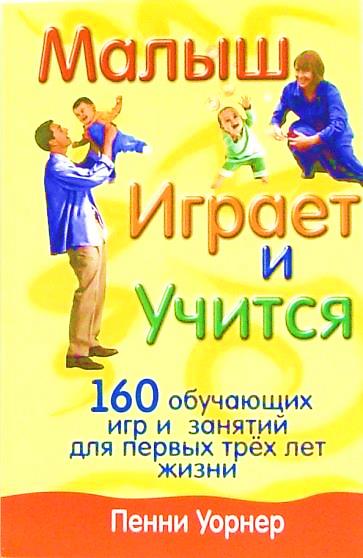 Пенни Уорнер"160 развивающих игр для детей от рождения до трех лет"Эта книга — ответ на вопрос «Как». Игра - лучший способ обучить ребенка навыкам. В книге обобщены наработки лучших мировых специалистов по обучению детей с помощью игр. Именно в первые три года ваш малыш быстрее всего растет и развивается. Ребенок преображается: • физически – тренируя мелкую и общую моторику; • умственно – развивая мышление и способность решать проблемы; • вербально – учась понимать слова и выражения; • психологически – узнавая все больше о себе самом;• социально – обучаясь взаимодействию с другими людьми; • эмоционально – выражая собственные чувства.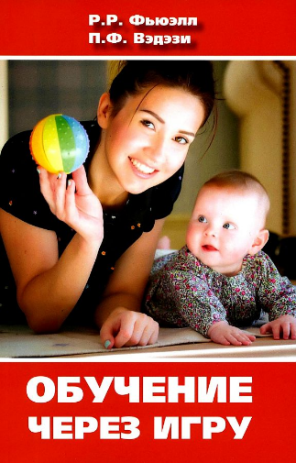 Фьюэлл Р., Вэдэзи П."Обучение через игру: Руководство для педагогов и родителей"Книга содержит рекомендации по раннему развитию ребенкаи адресуется педагогам и родителям. В ней рассказывается:- о создании оптимальных условий для интеллектуального, социального иэмоционального развития малыша;- о способах формирования у него таких свойств личности, как самостоятельность,уверенность в себе, активность и доброжелательное отношение к людям.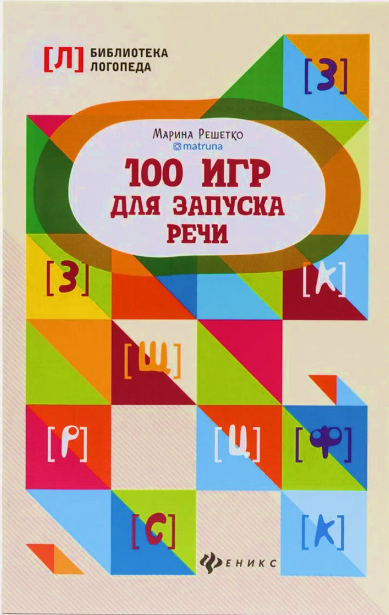 Марина Решетко«100 игр для запуска речи»Марина Решетко делится практическим опытом и авторскими наработками по организации занятий с детьми, имеющими задержку и выраженные нарушения речи. Разработанные и апробированные автором игры, системность в работе, следование структуре и опора на календарно-тематическое планирование работают и дают хороший результат.В каждой из приведенных игр указаны оборудование, ход игры (игровой сценарий) и варианты инструкций.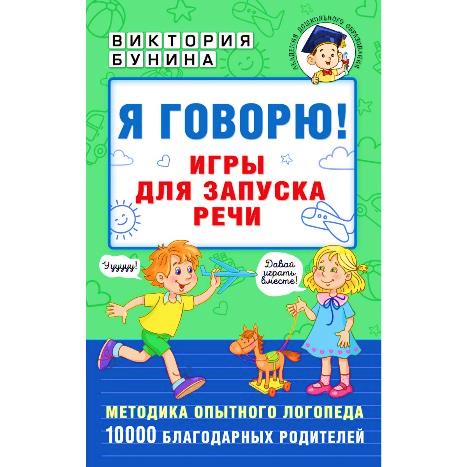 Виктория Бунина «Я говорю! Игры для запуска речи»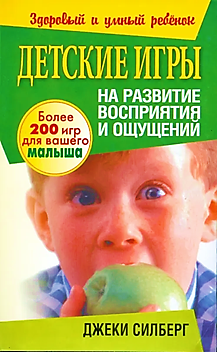 Джеки Силберг«Детские игры на развитие восприятия и ощущений»